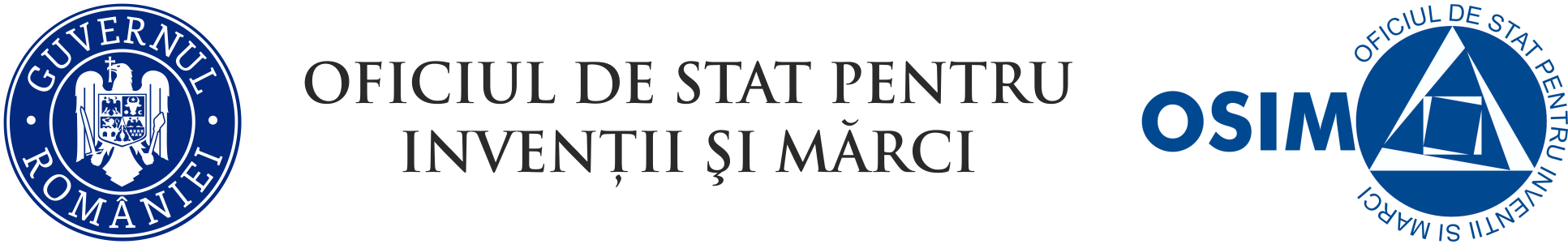 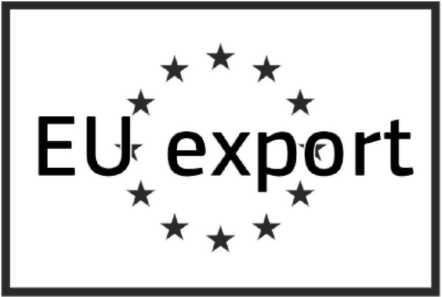 Formular de Notificare în temeiul articolului 5 alineatul (2) literele (b) şi (c) dinREGULAMENTUL (UE) 2019/933 AL PARLAMENTULUI EUROPEAN ȘI AL CONSILIULUI din 20 mai 2019 de modificare a Regulamentului (CE) nr. 469/2009 privind certificatul suplimentar de protecţie pentru medicamente	Prin prezenta, subscrisa.....cu sediul în…, reprezentată prin…., vă informez în legătură cu primul act conex / începerea producţiei pentru produsul…., nu mai devreme de 6 luni înainte de expirarea certificatului suplimentar de protecţie nr….. al cărui titular este……							Denumire producător							Reprezentant							SemnăturăAnexe:Bifaţi căsuţa corespunzătoare Notificare nouă Actualizarea unei notificări existente(a) Numele şi adresa producătorului(b) Scopul producţiei Export Stocare Export şi stocare(c) Statul membru în care urmează să aibă loc producţia şi, dacă este cazul, statul membru în care urmează să aibă loc primul act conex, dacă este cazul, anterior producţieiStatul membru de producţie(c) Statul membru în care urmează să aibă loc producţia şi, dacă este cazul, statul membru în care urmează să aibă loc primul act conex, dacă este cazul, anterior producţieiStatul membru al primului act conex (dacă este cazul)(d) Numărul certificatului eliberat în statul membru de producţie şi numărul certificatului eliberat în statul membru în care are loc, dacă este cazul, primul act conex anterior producţieiCertificatul statului membru de producţie(d) Numărul certificatului eliberat în statul membru de producţie şi numărul certificatului eliberat în statul membru în care are loc, dacă este cazul, primul act conex anterior producţieiCertificatul statului membru al primului act conex (dacă este cazul)(e) Pentru medicamentele care urmează să fie exportate în ţări terţe, numărul de referinţă al autorizaţiei de introducere pe piaţă, sau al echivalentului unei astfel de autorizaţii, în fiecare ţară terţă de export.(e) Pentru medicamentele care urmează să fie exportate în ţări terţe, numărul de referinţă al autorizaţiei de introducere pe piaţă, sau al echivalentului unei astfel de autorizaţii, în fiecare ţară terţă de export.(e) Pentru medicamentele care urmează să fie exportate în ţări terţe, numărul de referinţă al autorizaţiei de introducere pe piaţă, sau al echivalentului unei astfel de autorizaţii, în fiecare ţară terţă de export.